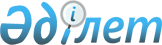 О предоставлении кандидатам помещений для встреч с избирателями и определении мест для размещения агитационных печатных материаловПостановление акимата Сайрамского района Туркестанской области от 8 мая 2019 года № 219. Зарегистрировано Департаментом юстиции Туркестанской области 8 мая 2019 года № 5038
      В соответствии с пунктами 4 и 6 статьи 28 Конституционного Закона Республики Казахстан "О выборах в Республике Казахстан" от 28 сентября 1995 года, акимат Сайрамского района ПОСТАНОВЛЯЕТ:
      1. Предоставить помещения для проведения встреч кандидатов с избирателями на договорной основе согласно приложению 1 к настоящему постановлению.
      2. Определить места для размещения агитационных печатных материалов для всех кандидатов согласно приложению 2 к настоящему постановлению.
      3. Признать утратившим силу постановление акимата Сайрамского района от 6 марта 2015 года № 212 "О предоставлении кандидатам помещений для встреч с избирателями и определении мест для размещения агитационных печатных материалов" (зарегистрировано в Реестре государственной регистрации нормативных правовых актов за № 3075, опубликовано 20 марта 2015 года в газете "Пульс Сайрама").
      4. Государственному учреждению "Аппарат акима Сайрамского района" в порядке, установленном законодательными актами Республики Казахстан, обеспечить:
      1) государственную регистрацию настоящего постановления в территориальном органе юстиции;
      2) в течение десяти календарных дней со дня государственной регистрации настоящего постановления направление его копии в бумажном и электронном виде на казахском и русском языках в Республиканское государственное предприятие на праве хозяйственного ведения "Республиканский центр правовой информации" для официального опубликования и включения в эталонный контрольный банк нормативных правовых актов Республики Казахстан;
      3) размещение настоящего постановления на интернет-ресурсе акимата Сайрамского района после его официального опубликования.
      5. Контроль за исполнением настоящего постановления возложить на руководителя аппарата акима района Тургынбекова Б.
      6. Настоящее постановление вводится в действие со дня его первого официального опубликования.
      "СОГЛАСОВАНО"
      Председатель Сайрамской районной
      территориальной избирательной
      комиссии:
      С.Кенжебаев 
      "04" мая 2019 года. Перечень помещений, предоставляемых для проведения встреч кандидатов с избирателями на договорной основе
      1. село Аксу, улица Абылай хана, дом № 71, районный Дом культуры имени К.Жандарбекова;
      2. село Аксу, улица Рудаки, дом № 40г, актовый зал коммунального государственного учреждения "Общая средняя школа № 93 имени Абылай хана";
      3. село Карабулак, улица Махмуд баба, дом № 101а, актовый зал коммунального государственного учреждения "Общая средняя школа № 42 имени Фурката";
      4. село Карабулак, улица Сейфуллина, дом № 33, актовый зал коммунального государственного учреждения "Общая средняя школа № 41 имени Жамбыла";
      5. село Манкент, улица Паршаап, дом № 1а, сельский дом культуры;
      6. село Манкент, улица Карабаева, дом № 25, актовый зал коммунального государственного учреждения "Общая средняя школа № 45 "1-Мая";
      7. село Колкент, улица Уштобе, дом № 13а, актовый зал коммунального государственного учреждения "Общая средняя школа № 96";
      8. село Аксуабад, улица Т.Рустемова, дом № 138, актовый зал коммунального государственного учреждения "Общая средняя школа № 26 имени М.Кашкари";
      9. село Карасу, улица Жибек жолы, дом № 102, актовый зал коммунального государственного учреждения "Общая средняя школа № 83 имени А.Байтурсынова";
      10. село Бескепе, улица А.Молдагуловой, без номера, актовый зал коммунального государственного учреждения "Основная средняя школа № 69 "Бес-Кепе"";
      11. село Коджакорган, улица Ш.Валиханова, без номера, актовый зал коммунального государственного учреждения "Школа-гимназия № 12 имени Т.Рустемова";
      12. село Кутарыс, улица Толеби, дом № 1, актовый зал коммунального государственного учреждения "Общая средняя школа № 30 имени Ыбырая Алтынсарина";
      13. село Карамурт, улица Моминжанова, дом № 7, актовый зал коммунального государственного учреждения "Общая средняя школа №6 имени С.Кирова";
      14. село Акбулак, улица А.Курмантаева, дом № 86а, актовый зал коммунального государственного учреждения "Общая средняя школа № 18 имени Абдибая Курмантаева";
      15. село Касымбек Датка, улица А.Зияева, дом № 47, актовый зал коммунального государственного учреждения "Общая средняя школа № 67 "Комешбулак";
      16. село Асиларык, улица С.Сейфуллина, дом № 67, актовый зал коммунального государственного учреждения "Общая средняя школа № 49 имени Ш.Уалиханова";
      17. село Жибек-жолы, улица Женис, без номера, актовый зал коммунального государственного учреждения "Общая средняя школа имени А.Бокейхана". Перечень мест для размещения агитационных печатных материалов для всех кандидатов
      По Аксукентскому сельскому округу:
      1. село Аксу, улица Абылай хана, дом № 67, территория коммунального государственного учреждения "Школа-гимназия № 20 имени С.Сейфуллина";
      2. село Алаш, улица Мавланова, без номера, территория коммунального государственного учреждения "Общая средняя школа имени Айша биби";
      3. село Байтерек, улица Курбанова, дом № 32, территория коммунального государственного учреждения "Основная средняя школа № 61 имени Суерхана Базарбаева";
      4. село Аксу, улица Кыстаубаева, дом № 5, территория коммунального государственного учреждения "Общая средняя школа № 47";
      5. село Аксу, улица Сураншы батыра, без номера, территория коммунального государственного учреждения "Общая средняя школа № 94";
      6. село Аксу, улица Байтурсынова, дом № 29, территория коммунального государственного учреждения "Общая средняя школа № 5 имени М.Горького";
      7. село Аксу, улица Иманалиева, дом № 16а, территория коммунального государственного учреждения "Общая средняя школа № 7 имени Бабура";
      8. село Аксу, улица Шахабиддина, без номера, территория коммунального государственного учреждения "Основная средняя школа № 82 имени Б.Наметова";
      9. село Алаш, улица Кыстаубаева, дом № 11а, территория государственного коммунального предприятия на праве хозяйственного ведения "Сайрамская центральная районная больница";
      10. село Аксу, улица Сураншы батыра, без номера, перед зданием сельского клуба имени Ш.Калдаякова;
      11. село Аксу, улица Сураншы батыра, дом № 97г, территория коммунального государственного учреждения "Общая средняя школа № 97 имени Сураншы батыра".
      По Акбулакскому сельскому округу:
      1. село Акбулак, улица А.Курмантаева, дом № 86а, территория коммунального государственного учреждения "Общая средняя школа № 18 имени Абдибая Курмантаева".
      По Арысскому сельскому округу:
      1. село Коджакорган, улица Ш.Уалиханова, дом № 107, территория коммунального государственного учреждения "Школа-гимназия № 12 имени Т.Рустемова";
      2. село Нуржанкорган, улица Инклап, дом № 125а, территория коммунального государственного учреждения "Основная средняя школа № 62 имени М.Анартаева";
      3. село Коджакорган, улица Ж.Менлибаева, дом № 31, территория коммунального государственного учреждения "Общая средняя школа № 89 "Кайнарбулак".
      По Жибек-жолынскому сельскому округу:
      1. село Жибек-жолы, улица Женис, без номера, территория коммунального государственного учреждения "Общая средняя школа имени Бокейхана";
      2. село Машат, улица Школьная, дом № 3а, территория коммунального государственного учреждения "Общая средняя школа № 80 "Машат"";
      3. село Сикым, улица Мусабекова, дом № 32г, территория коммунального государственного учреждения "Общая средняя школа № 47 имени Амангельды".
      По Кайнарбулакскому сельскому округу:
      1. село Курлык, улица Т.Байдеуова, дом № 7, территория коммунального государственного учреждения "Общая средняя школа № 51 имени Жунисбека Кауалова";
      2. село Ширкин, улица Т.Алжанова, дом № 47, территория коммунального государственного учреждения "Общая средняя школа № 52 имени Мустафы Озтурк";
      3. село Асиларык, улица Сейфуллина, дом № 67, территория коммунального государственного учреждения "Общая средняя школа № 49 имени Ш.Уалиханова";
      4. село Касымбек датка, улица С.Сарманова, дом № 14, территория коммунального государственного учреждения "Общая средняя школа № 29 имени Керима Тленшина";
      5. село Таскешу, улица А.Молдагуловой, дом № 70, территория коммунального государственного учреждения "Общая средняя школа № 50 имени Н.Тилендиева";
      6. село Сарыарык, улица Ы.Шалабаева, дом № 6, территория коммунального государственного учреждения "Малокомплектная основная средняя школа № 72 имени Х.Адебекова";
      7. село Касымбек датка, улица А.Зияева, дом № 47, территория коммунального государственного учреждения "Общая средняя школа № 67 "Комешбулак";
      8. село Ошакты, улица Т.Рыскулова, дом № 19а, территория коммунального государственного учреждения "Малокомплектная общая средняя школа имени Курмангазы".
      По Карасускому сельскому округу:
      1. село Карасу, улица Жибек жолы, дом № 104, территория коммунального государственного учреждения "Общая средняя школа № 14 имени М.Сапарбаева";
      2. село Карасу, улица Новостройка, дом № 1а, территория коммунального государственного учреждения "Общая средняя школа № 74";
      3. село Акбай, улица Хамзы, дом № 14а, территория коммунального государственного учреждения "Общая средняя школа № 28 "Акбай"";
      4. село Ынтымак, улица Ы.Алтынсарина, без номера, территория коммунального государственного учреждения "Общая средняя школа № 24 имени М.Махажанова";
      5. село Айтеке би, улица Уалиханова, без номера, территория коммунального государственного учреждения "Общая средняя школа № 68 имени Сырым Датулы";
      6. село Бескепе, улица А.Молдагуловой, без номера, территория коммунального государственного учреждения "Основная средняя школа № 69 "Бес-Кепе";
      7. село Акбастау, улица Табирова, дом № 83, территория коммунального государственного учреждения "Общая средняя школа № 33 имени Н.Шойынбаева"
      8. село Карасу, улица Жибек-жолы, дом № 102, территория коммунального государственного учреждения "Общая средняя школа № 83 имени А.Байтурсынова".
      По Карабулакскому сельскому округу:
      1. село Карабулак, улица Мирза баба, дом № 7/13, территория коммунального государственного учреждения "Общая средняя школа № 100";
      2. село Карабулак, улица С.Сейфуллина, дом № 33, территория коммунального государственного учреждения "Общая средняя школа № 41 имени Жамбыла";
      3. село Карабулак, улица Махмуд баба, дом № 101а, территория коммунального государственного учреждения "Общая средняя школа № 42 имени Фурката";
      4. село Карабулак, улица Ахунбабаева, дом № 140, территория коммунального государственного учреждения "Общая средняя школа № 92 "Аксу";
      5. село Карабулак, улица Сайрам какпа, дом № 57, территория коммунального государственного учреждения "Общая средняя школа № 10 "Карабулак";
      6. село Карабулак, улица Мукуми, дом № 21, территория коммунального государственного учреждения "Общая средняя школа № 77 Туран";
      7. село Карабулак, улица Далабазар, дом № 17/10, территория коммунального государственного учреждения "Основная средняя школа "Далабазар";
      8. село Карабулак, улица Хамзы, дом № 8/4, территория коммунального государственного учреждения "Общая средняя школа № 81 имени Улугбека";
      9. село Карабулак, улица Харазми, дом № 95а, территория коммунального государственного учреждения "Общая средняя школа № 101";
      10. село Карабулак, улица Далабазар, дом № 18, территория государственного коммунального казенного предприятия "Колледж № 25 имени Д.Конаева";
      11. село Карабулак, улица Беруний, дом № 2, территория коммунального государственного учреждения "Общая средняя школа № 3 имени Хамзы";
      12. село Карабулак, улица Т.Саъдуллаева, дом № 4/1, территория коммунального государственного учреждения "Общая средняя школа № 104";
      13. село Карабулак, улица М.Ауезова, дом № 207, территория коммунального государственного учреждения "Общая средняя школа № 17";
      14. село Карабулак, улица Элтай баба, дом № 104, территория государственного коммунального предприятия на праве хозяйственного ведения "Сайрамская районная больница "Карабулак".
      По Карамуртскому сельскому округу:
      1. село Карамурт, улица Жамбыла, дом № 1, территория коммунального государственного учреждения "Общая средняя школа № 56 имени Ю.Гагарина";
      2. село Карамурт, улица Х.Нигматжанова, дом № 113, территория коммунального государственного учреждения "Общая средняя школа № 37";
      3. село Карамурт, улица А.Моминжанова, дом № 7, территория коммунального государственного учреждения "Общая средняя школа № 6 имени С.Кирова";
      4. село Низамабад, улица Уста Хидир, дом № 13, территория коммунального государственного учреждения "Общая средняя школа № 57 имени И.Панфилова";
      5. село Карамурт, улица А.Моминжанова, дом № 5, территория коммунального государственного учреждения "Школа-гимназия № 1".
      По Кутарысскому сельскому округу:
      1. село Кутарыс, улица Толеби, дом № 1, территория коммунального государственного учреждения "Общая средняя школа № 30 имени Ыбырая Алтынсарина";
      2. село Акарыс, улица Тажитаева, дом № 29б, территория коммунального государственного учреждения "Общая средняя школа № 31 имени Байдибека";
      3. село Оймауыт, улица Джамбула, дом № 1, территория коммунального государственного учреждения "Малокомплектная общая средняя школа имени Толе би".
      4. село Кызыл Жар, улица Б.Момышулы, без номера, территория коммунального государственного учреждения "Малокомплектная начальная школа "Кызыл Жар".
      По Колкентскому сельскому округу:
      1. село Аксуабад, улица Т.Рустемова, дом № 9, территория коммунального государственного учреждения "Общая средняя школа № 26 имени М.Кашкари";
      2. село М.Оразалиев, улица Абая, дом № 26, территория коммунального государственного учреждения "Общая средняя школа № 41 имени М.Оразалиева";
      3. село Теспе, улица К.Жандарбекова, дом № 49, территория коммунального государственного учреждения "Общая средняя школа № 59 имени К.Жандарбекова";
      4. село Косбулак, улица Пахтазарибдар, дом № 28, территория коммунального государственного учреждения "Общая средняя школа № 63 имени К.Сатбаева";
      5. село Ханкорган, улица Ш.Валиханова, дом № 56, территория коммунального государственного учреждения "Общая средняя школа № 44 "Мадени";
      6. село Колкент, улица Туркистанская, дом № 61, территория коммунального государственного учреждения "Общая средняя школа № 13 имени А.Навои";
      7. село Колкент, улица Уштобе, без номера, территория коммунального государственного учреждения "Общая средняя школа № 96";
      8. село Шапырашты улица Актан ата, дом № 19, территория коммунального государственного учреждения "Малокомплектная общая средняя школа № 71 имени Карасай батыра";
      9. село Колкент, трасса Аксуабад-Колкент, дом № 2/2, территория коммунального государственного учреждения "Общая средняя школа №65 имени Абдирашида Музрапова".
      По Манкентскому сельскому округу:
      1. село Манкент, улица А.Карабаева, дом № 25, территория коммунального государственного учреждения "Общая средняя школа № 45 "1-Мая";
      2. село Манкент, улица Бирлик, дом № 54, территория коммунального государственного учреждения "Общая средняя школа № 64 имени Ш.Рашидова";
      3. село Манкент, улица О.Курбаналиева, дом № 2/3, территория коммунального государственного учреждения "Общая средняя школа имени Сабыра Рахимова";
      4. село Аккала, улица Х.Гуламова, дом № 51, территория коммунального государственного учреждения "Общая средняя школа № 27 "Аккала";
      5. село Манкент, улица Паршаап, дом № 35, территория коммунального государственного учреждения "Общая средняя школа № 11 "Манкент";
      6. село Манкент, улица Сайрам, дом № 116, территория коммунального государственного учреждения "Общая средняя школа имени Ибрагим Ата";
      7. село Манкент, улица О.Курбанова, дом № 10/22, территория коммунального государственного учреждения "Общая средняя школа имени Айша биби".
					© 2012. РГП на ПХВ «Институт законодательства и правовой информации Республики Казахстан» Министерства юстиции Республики Казахстан
				
      Аким района

Б. Мамаев
Приложение 1 к
постановлению акимата
Сайрамского района
от 8 мая 2019 года № 219Приложение 2 к
постановлению акимата
Сайрамского района
от 8 мая 2019 года № 219